EPA Masks Point of DistributionUF/TREEO CenterPlease note that only five (5) masks are allowed per Utility employee. The utility representative coming onsite should adhere to the Centers for Disease Control and Prevention (CDC) guidelines, which includes but is not limited to wearing masks and maintaining social distancing. Requests will be filled in the order that they are received until the supply is exhausted. If additional supplies are acquired, we will resume with the next order to be filled on the list.Please complete the attached form with the following information and email it to rtrygar@treeo.ufl.edu with “Masks” in the subject line prior to visiting our facility because we have limited staff onsite.Utility NameUtility Contact/Email/PhoneUtility AddressPWSID/NPDES Permit #2Utility Type (W/WW)Utility Size/Number of EmployeesQuantity RequestedName(s) of Pickup PersonnelPreferred Pick-up Date/TimePick up time will be between 7:00 AM and 3:00 PM, Monday through Friday unless previously arranged.  Directions to the University of Florida TREEO Center are described below.If you have any questions, please call Ron Trygar 850-284-6361 between 7:00 AM and 3:00 PM, Monday through Friday.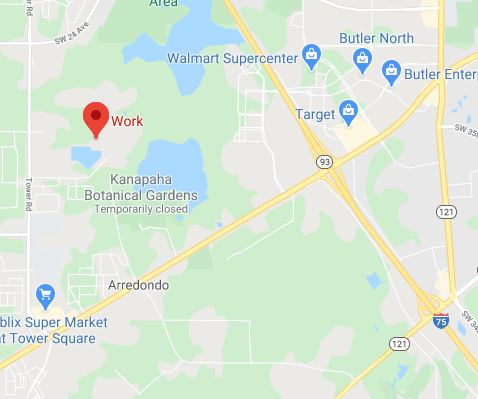 University of Florida TREEO Center3900 SW 63rd Blvd. Gainesville, FL 32608					Map to TREEO Note: Be sure to use the UF/TREEO map because some internet maps will give you the wrong directions to get to our facility. Do not turn onto SW 63 from SR 24 (Archer Rd.) The road is closed just before you get to TREEO.Disclaimer UF/TREEO is a distributor for EPA’s reusable mask distribution program only.  We do not make any claims or warranties of the performance of these masks.EPA Mask – North Central Florida distributionPlease complete and email this form to rtrygar@treeo.ufl.eduDisclaimer:UF/TREEO is a distributor for EPA’s reusable mask distribution program only.  We do not make any claims or warranties of the performance of these masks.EPA Masks Point of Distribution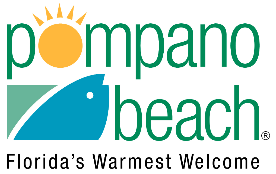 City of Pompano BeachUtilities Department1205 NE 5th AvenuePompano Beach, FL 33060Please note that only five (5) masks are allowed per Utility employee. The utility representative coming onsite should adhere to the Centers for Disease Control and Prevention (CDC) guidelines, which includes but is not limited to wearing masks and maintaining social distancing.  Proper identification is required to enter the facility and a copy of the identification will be kept on file.  Requests will be filled in the order that they are received until the supply is exhausted. If additional supplies are acquired later, we will resume with the next order to be filled on the list.Please fill out the attached form with the following information and email it to fumiko.ojiro@copbfl.com with “Masks” in the subject line prior to visiting our facility.Quantity RequestedUtility NameAddressPWSID/NPDES Permit #2Utility Type (W/WW)Utility Size / Number of EmployeesUtility ContactPhone NumberEmail AddressName(s) of Pickup PersonnelPick up time will be between 8:00 AM and 3:00 PM, Monday through Friday unless previously arranged.Directions to the City of Pompano Beach Utilities Administration Building: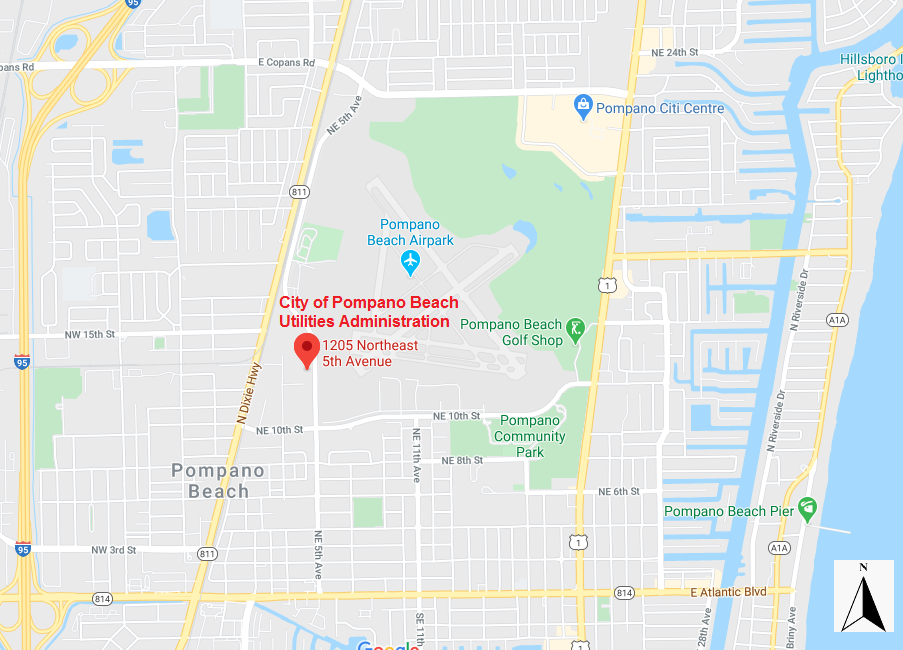 When approaching from north (E. Copans Road) or south (NE 10th Street) on NE 5th Avenue, look for the “Public Works & Utilities Administration” sign.  Please park in any available parking spot.  Overflow parking is available on the east side of NE 5th Avenue.Our building is on the north side of the parking lot.  Please ring the bell for service.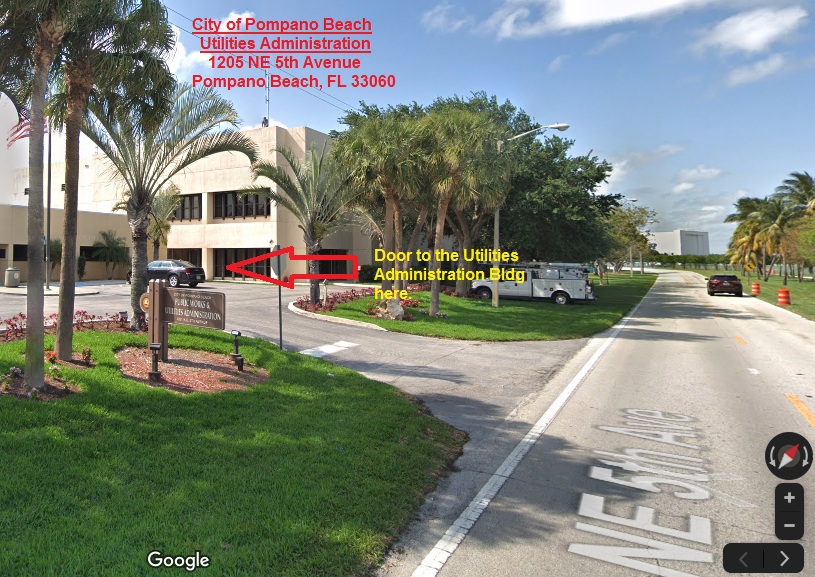 If you have any questions, please call Tammy Anderson at (954) 545-7016 between 8:00 AM and 3:00 PM, Monday through Friday.Disclaimer:The City of Pompano Beach is a distributor for EPA’s reusable mask distribution program only.  We do not make any claims or warranties of the performance of these masks.EPA Masks Request FormPlease fill out and send this form to fumiko.ojiro@copbfl.com.Disclaimer:The City of Pompano Beach is a distributor for EPA’s reusable mask distribution program only.  We do not make any claims or warranties of the performance of these masks.Florida Rural Water Association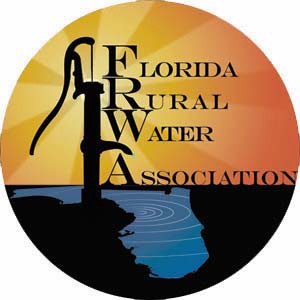 2970 Wellington CircleTallahassee FL 32309850.668.2746Please drop by to get five (5) cloth masks for your utility employees. The utility representative coming onsite should adhere to the Centers for Disease Control and Prevention (CDC) guidelines, which includes but is not limited to wearing masks and maintaining social distancing.Please complete the attached form and email it to frwa@frwa.net with “Masks” in the subject line prior to dropping by from 8:00 am – 5:00 pm, Monday through Friday, if possible. You will need:Utility name and Public Water System (PWS) ID numberName (s) of pickup personnelNumber of employees at your UtilityQuantity of masks (5 x number of employees)Please stay safe and well to continue to provide appreciated public health protection to Florida.If you have any questions, please call FRWA at 850.668.2746 between 8:00 am and 5:00 pm, Monday through Friday.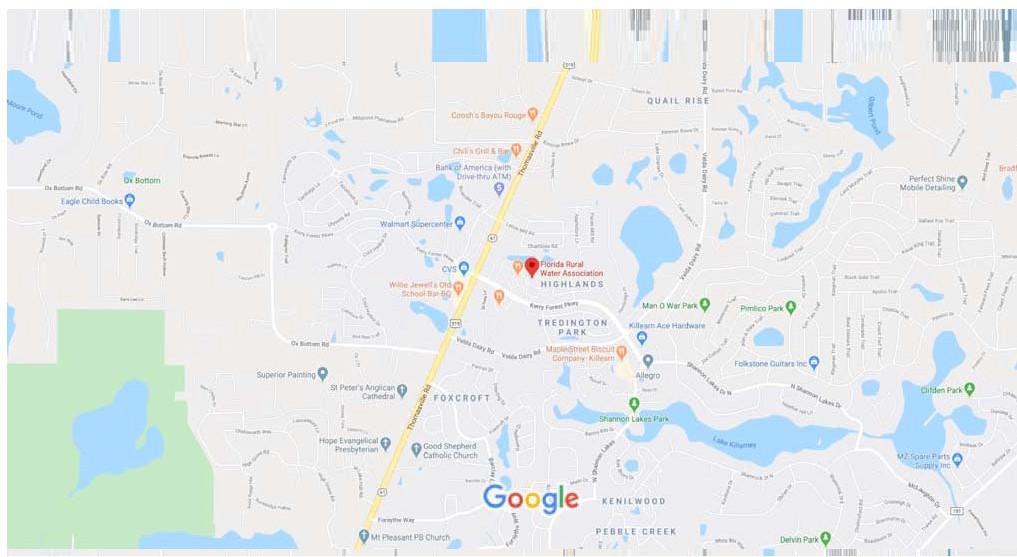 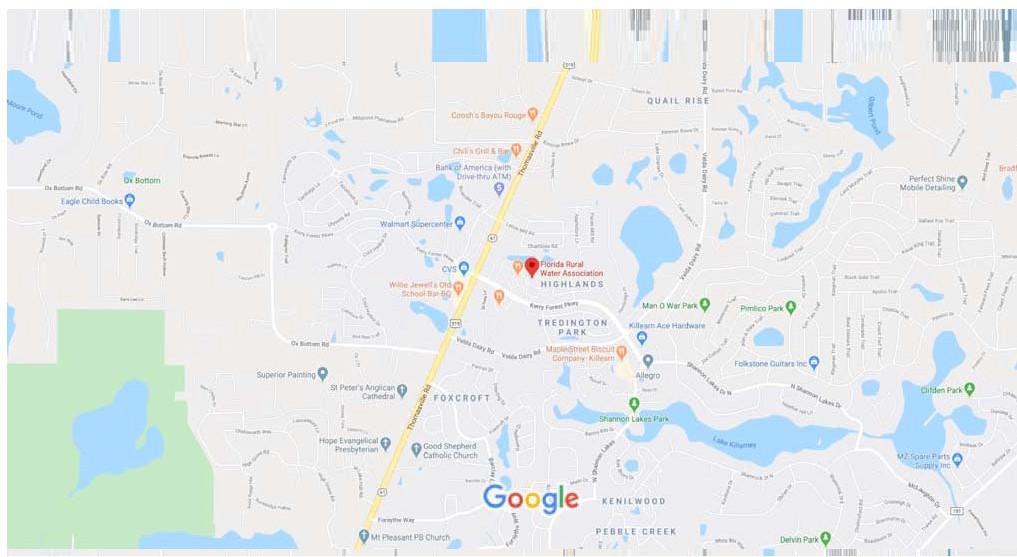 The masks are being provided by EPA/Federal Government for critical infrastructure employees. FRWA is only a distribution point and provides no assurance of their eﬀectiveness. Please pickup your order at the table under the pop‐up shelter and fill out form if unmanned or come inside.call 800.872.8207 to let us know when you will arrive.SIGNATURE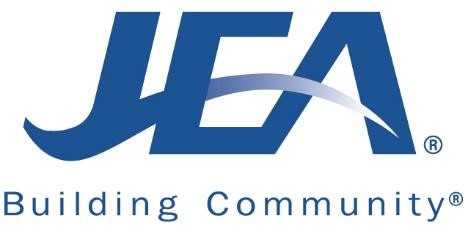 EPA Masks Distribution Please note that only five (5) masks are allowed per Utility employee.  Please fill out the form below and email it to dimeea@jea.com with “EPA Masks” in the subject line to request masks. Utility name and Public Water System (PWS) ID number Name of pickup personnel Pickup personnel phone number Number of employees at your Utility Quantity of masks (5 x # of employees) Any utility requesting masks will need to coordinate pick up date, time and location with Beth DiMeo at dimeea@jea.com or (904) 599-7591.  EPA Masks Request Form  	Signature                                                     Date Please fill out and send this form to dimeea@jea.com EPA Masks Request FormEPA Masks Request FormEPA Masks Request FormEPA Masks Request FormUtility NameUtility Contact w/phone/emailUtility AddressPWSID/NPDES Permit #2Utility Type (W/WW)Number of EmployeesQuantity of Masks (5 x # of employees)Name(s) of Pickup PersonnelPickup DatePickup TimeSignature                                              DateQuantity RequestedUtility NameAddressPWSID/NPDES Permit #2Utility Type (W/WW)Utility Size / # of EmployeesUtility ContactPhone NumberEmail AddressName(s) of Pickup PersonnelSignature                                              DateEPA Masks Request FormEPA Masks Request FormEPA Masks Request FormEPA Masks Request FormUtility NamePWSIDName(s) of Pickup PersonnelNumber of EmployeesQuantity of Masks (5 x # of employees)Pickup DatePickup TimeUtility Name:  PWS ID #:  Name(s) of  Pickup Personnel:  Pickup Personnel Contact Phone # Number of Employees:  Quantity of Masks  (5 x # of employees):  